THE METHODIST CHURCH IN THE CARIBBEAN AND THE AMERICAS- JAMAICA DISTRICT PROVIDENCE CIRCUIT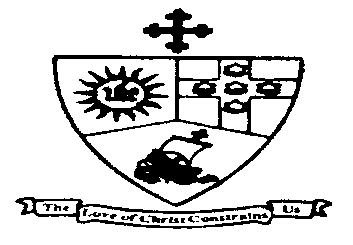 District Theme:“Spreading Scriptural Holiness to Reform the Nation:Beginning with me”DISTRICT PRESIDENTBishop Christine Gooden-BengucheCIRCUIT SUPERINTENDENT MINISTERRev’dDr. George MulrainPROVIDENCE METHODIST CHURCH 132 Old Hope Road, Kingston 6TEL: 876-9775971 / 977-6489Website: www.providencemethodistja.comONLINE WORSHIP SERVICEAMMF MEN’S LORD’S DAY2nd LORD’S DAY IN LENTSunday, February 28, 20218:30 a.m. PREACHERBro. Howard ArmstrongCall to WorshipLeader:	Let the people of God arise.  Let men, boys, women and girls arise and give God the glory and honour that is due to God’s Name.People:	Let us all praise the Lord for He is worthy to be praised.Leader:	Spirit of God come and take charge of this place as we lift our hands hearts and voices in worshipPeople:	Come and fill our lives and order our steps that when we leave this place we will walk in your ways and find favor in your sight“We Are Marching…” [# 340 VIP]3.  We are moving in the power of God    We are moving    Oh! We are moving in the power of God!Opening PrayersLeader:	Gracious God, we come this morning in your Holy place to worship and exalt your mighty and matchless Name. You O God deserve all our praise, all Glory belongs to you so as we come to share in this Act of worship we invite the Holy Spirit, the comforter to come and fill this place. Let your perfect will be done this morning for Christ sake we pray AmenPrayers of Confession and ThanksgivingPeople: 	God of Light, we confess that we have gone astray and have left Your light. We follow the dim lights of the world of success and fortune. We follow the dim lights that call us to be more religious by following rules. We follow the fading light of personal salvation. Forgive us for not seeking the true Light of Your love for all the world. Forgive us for not following the ways of Jesus, who commanded us to love one another. Call us to be light-bearers of love, compassion and justice, in which the Mystery of Your Love is revealed. In the Name of Jesus, the Messiah, we pray. Amen.Words of AssuranceLeader:	Hear the Good News of the psalmist’s proclamation: If I say, “Surely the darkness will overwhelm me, And the light around me will be night,” People:  Even the darkness is not dark to God and the night is as bright 	as the day. The Lord who promised never to leave us or forsake 	us. Has come to us in Jesus Christ, who binds up the broken-	hearted, heals all our infirmities, and relieves our burden of sin.Leader:    So arise, shine; for your light has come,People:   And the glory of the Lord has risen upon us.  Thanks be to 	God!Prayer of Thanksgiving (Litany of Praise)Leader: 	The world’s human community began with one man. The redemption of humanity was wrought by one man. Today, we celebrate the contributions of strong, godly men to our community. People:	We celebrate men who, with the wisdom of Solomon, who seek God’s perfect plan for their lives and the lives they influence. Leader:	We appreciate men who, with the spirit of David, seek repentance, as men after God’s own heart. People:	We acknowledge men who, with the obedience of Abraham, follow God’s direction, shape the lives of their families, and ultimately change the world. Leader:	We honor men who, like Peter, are fallible yet passionate about serving the Lord and fervently building his Kingdom.People:	As Joseph cared for his father and brothers, we care for the men of our community by generously sharing our talents and resources, our time, and our unconditional love. Leader:	We pray for men who have the inner and outward strength of Samson, but have lost their way. People:	We’re grateful for men who, like the apostle Paul, teach us Christian principles and values. Leader:	Today, we celebrate men who strive in all things to be like Christ Jesus, exhibiting His Character, His Strength, and His Love. ALL:	Today, we celebrate men who stand with Christ, and Choose God’s Will and God’s Way!!!Children and Youth Focus	Hymn:  “Heaven came down and glory filled my soul” [#244 VIP]Prayer and Blessing of Youth and Children NOTICES & OFFERERTORY  OFFERING FOR THE FOOD BARREL	DEDICATION OF OFFERINGAMMF PRESIDENT’S MESSAGE Men’s Fellowship PledgeI promise by God’s help:To give myself to private and family prayer, and the reading of God’s word.To be loyal to the Church by regular attendance at its services.To be active in the service and witness of the church and the Methodist Men’s Fellowship, and;To be a loyal disciple of our Lord Jesus Christ.HYMN: “Rise Up O Men of God…” [# 321 VIP Adapted – Men SING v.3]Ministry of the WordCollect:Almighty and everlasting God, whose blessed Son Jesus Christ restored the sick to wholeness of life: look with compassion on the anguish of the world, and by your gracious power bring healing to all people and peace to the nations; through the same your Son, our Saviour, Jesus Christ, who is alive and reigns with you and the Holy Spirit, One God, now and forever. Amen	Responsive Reading: Psalm 1 [VIP 566]Leader:	Happy are those who do not follow the advice of the wicked, or take 	the path that sinners tread, or sit in the seat of scoffers;Reader:	But their delight is in the law of the Lord, and on his law they 	meditate day and night.Leader:	They are like trees planted by streams of water, which yield their fruit 	in its season, and their leaves do not wither. In all that they do, they 	prosper.Reader:	The wicked are not so,  but are like chaff that the wind drives 	away.Leader:	Therefore the wicked will not stand in the judgment, nor sinners in the congregation of the righteous;ALL: 	 For the Lord watches over the way of the righteous, but the way 	of the wicked will perish.The GloriaEpistle:		Ephesians 6:10-20		 Finally, be strong in the Lord and in the strength of his power. 11Put on the whole armour of God, so that you may be able to stand against the wiles of the devil. 12For our struggle is not against enemies of blood and flesh, but against the rulers, against the authorities, against the cosmic powers of this present darkness, against the spiritual forces of evil in the heavenly places. 13Therefore take up the whole armour of God, so that you may be able to withstand on that evil day, and having done everything, to stand firm. 14Stand therefore, and fasten the belt of truth around your waist, and put on the breastplate of righteousness. 15As shoes for your feet put on whatever will make you ready to proclaim the gospel of peace. 16With all of these, take the shield of faith, with which you will be able to quench all the flaming arrows of the evil one. 17Take the helmet of salvation, and the sword of the Spirit, which is the word of God.  Pray in the Spirit at all times in every prayer and supplication. To that end keep alert and always persevere in supplication for all the saints. 19Pray also for me, so that when I speak, a message may be given to me to make known with boldness the mystery of the gospel, 20for which I am an ambassador in chains. Pray that I may declare it boldly, as I must speak. HYMN:   “A Charge to Keep I Have” [# 314 VIP]1. A charge to keep I have,		3. Arm me with jealous care,A God to glorify,                                     As in thy sight to live;
A never dying soul to save,                    And O thy servant, Lord, prepare
And fit it for the sky.                                A strict account to give!2. To serve the present age,		4. Help me to watch and pray,
My calling to fulfill:                                And on thyself rely,
O may it all my powers engage             Assured, if I, my trust betray,
To do my Master's will!                          I shall for ever die.Gospel:		 Mark 10: 17-22        Glory to You, O GodAs he was setting out on a journey, a man ran up and knelt before him, and asked him, ‘Good Teacher, what must I do to inherit eternal life?’ 18Jesus said to him, ‘Why do you call me good? No one is good but God alone. 19You know the commandments: “You shall not murder; You shall not commit adultery; You shall not steal; You shall not bear false witness; You shall not defraud; Honour your father and mother.” ’ 20He said to him, ‘Teacher, I have kept all these since my youth.’ 21Jesus, looking at him, loved him and said, ‘You lack one thing; go, sell what you own, and give the money to the poor, and you will have treasure in heaven; then come, follow me.’ 22When he heard this, he was shocked and went away grieving, for he had many possessions.SERMON  Prayers of IntercessionL: 	The Lord be with you.C: 	And also with you. L: 	Pray for the Church especially the Methodist Church in the Caribbean and the Americas (MCCA)L: 	Pray for the Leaders of our Country, Prime Minister Opposition Leader and all other members of the Cabinet and the SenateL: 	Pray for Youth and Sick and Shut- insL: 	Pray for Families &Marriages –please ask to stand.The Lord’s PrayerClosing Hymn   “They'll Know We Are Christians by Our Love” [# 409 VIP] Benediction1. WE are marching in the light of God,  We are marching,  Oh! We are marching in the light of God!2. We are living in the love of God We are living Oh! We are living in the love of God!1. O WHAT a wonderful, wonderful dayDay I will never forget;After I’d wandered in darkness away, Jesus my Saviour I met,O what a tender, compassionate   friend,He met the need of my heart;Shadows dispelling, with joy I am    telling,He made all the darkness depart.Heaven came down and glory filled my soul,When at the cross the Saviour made me whole;My sins were washed away And my night was turned to dayHeaven came down and glory filled my soul. 2.  Born of the spirit with life from aboveInto God’s fam’ly divine;Justified fully thru’ Calvary’s loveO what a standing is mine!And the transaction  so quickly was made,When as a sinner I came, Took of the offer, of grace he did proffer,He saved me, O praise his dear name!3. Now I’ve a hope that will surely endureAfter the passing of time;  I have a future in heaven for sure,There in those mansions sublime.And it’s because of that wonderful dayWhen at the cross I believed;Riches eternal and blessings supernalFrom his precious hand I received.1. We are one in the Spirit, we are one in the Lord (2 times)
And we pray that our unity will one day be restored.And they'll know we are Christians by our love, by our love
Yeah they'll know we are Christians by our love2.  We will walk with each other, we will walk hand in hand,  (x 2)And together we’ll spread the news that God is in our land.3.  We will work with each other, we will work side by side (x 2)
And we'll guard each man's dignity and save each man's pride4.  All praise to the Father, from whom all things come,And all praise to Christ Jesus, His only Son,And all praise to the Spirit who makes us one.	